Plus jamais de mauvais vin!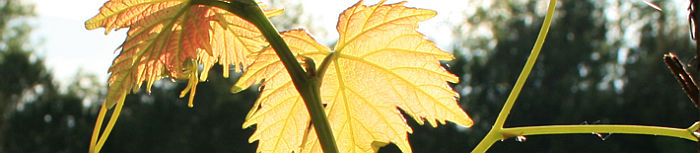  Le vin de la semaine  ( semaine du 9 octobre 2019 )Domaine de la Cotelleraie, Les Perruches 2016Loire, France / Saint-Nicolas-de-Bourgueil AOC             agrobiologique
Code: 14070309 / Prix: 25,00 $ 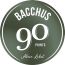 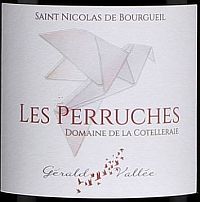 